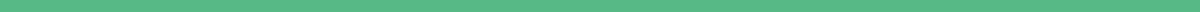 Recommendation Letter for University[Your Name]
[Your Position]
[Your Institution/Company]
[Institution/Company Address]
[City, State, Zip]
[Email Address]
[Phone Number]
[Date][Recipient's Name]
[Recipient's Position]
[Recipient's Institution]
[Institution Address]
[City, State, Zip]Subject: University Admission Recommendation for [Applicant's Name]Dear [Recipient's Name],It is with great enthusiasm that I recommend [Applicant's Name] for admission to [University Name] and the [specific program or department]. As [Your Position] at [Your Institution/Company], I have had the privilege of knowing [Applicant's Name] for [Time Period] and have witnessed [his/her/their] remarkable intellectual growth and dedication to [his/her/their] academic pursuits.[Applicant's Name] exhibits a profound passion for [mention field or subject], demonstrated by [his/her/their] [accomplishments, projects, or research in the field]. Among the many students I have taught, [Applicant's Name] stands out for [his/her/their] [specific qualities, such as analytical skills, creativity, and dedication to learning].One of the most impressive aspects of [Applicant's Name]'s character is [his/her/their] [mention specific character trait, such as perseverance, leadership, or empathy]. For example, [provide a specific instance where the applicant demonstrated this trait]. This experience not only highlights [his/her/their] [reiterate the character trait] but also [his/her/their] commitment to [mention the impact of the action or decision].[Applicant's Name] also excels in [mention extracurricular activities, community service, or hobbies], showing a well-rounded personality and the ability to balance [his/her/their] academic commitments with other interests. [He/She/They] has contributed significantly to [mention specific contributions or achievements outside the classroom], demonstrating [his/her/their] leadership and initiative.In the classroom, [Applicant's Name] actively participates in discussions, eagerly engages with complex topics, and consistently produces high-quality work. [His/Her/Their] project on [mention a notable project] was particularly noteworthy, showcasing [his/her/their] ability to [mention specific skills or insights demonstrated by the project], which had a profound impact on [his/her/their] peers and myself.I am confident that [Applicant's Name] will thrive at [University Name], bringing [his/her/their] unique insights, passion, and dedication to [his/her/their] studies. [He/She/They] is exactly the type of student that can both benefit from and contribute significantly to the [specific program or department]. I wholeheartedly support [his/her/their] application and look forward to seeing the contributions [he/she/they] will undoubtedly make to your academic community.Please feel free to contact me if you require further information or a more detailed discussion about [Applicant's Name]'s abilities and potential.Warm regards,[Your Signature (if sending by mail)]
[Your Name]
[Your Position]